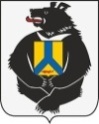 АДМИНИСТРАЦИЯСРЕДНЕУРГАЛЬСКОГО СЕЛЬСКОГО ПОСЕЛЕНИЯВерхнебуреинского  муниципального районаХабаровского краяПОСТАНОВЛЕНИЕ03.05.2023 г.   №  21                                                                                                                                 Об отмене постановления «Об утверждении Положения  «О старостах Среднеургальского сельского поселения Верхнебуреинского муниципального района Хабаровского края»В соответствии с  Федеральным законом от 06.10.2003 года №131-ФЗ «Об общих принципах организации местного самоуправления в Российской Федерации», Уставом Среднеургальского сельского поселения администрация Среднеургальского сельского поселенияПОСТАНОВЛЯЕТ:1. Признать утратившим силу постановление администрации Среднеургальского сельского поселения от 26.10.2018 № 26 «Об утверждении Положения  «О старостах Среднеургальского сельского поселения Верхнебуреинского муниципального района Хабаровского края».2. Контроль выполнения настоящего постановления возложить на главу поселения.     	3. Настоящее постановление вступает в силу после его официального опубликования (обнародования).Глава администрациисельского поселения                                                       Н.С.Левина